17.02.2022Памятка проекта 500+8-928-117-24-87 –Беликова Наталья Владимировнаbelikova_nv@gauro-riacro.ruantirisk@fioco.ru –тех. поддержка проекта (пишем в крайнем случае, все моменты решаем через регионального координатора)https://t.me/antirisk500 – Телеграмм (рекомендую, много полезного)При работе в системе ИС МЭДК (личном кабинете) все участники проекта (МО-Куратор-ШНОР), ведем активную переписку в чате.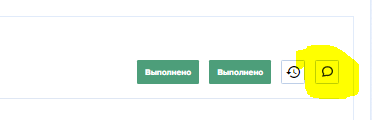 Муниципальные координаторы.Доступ к личным кабинетам муниципального координатора будет открыт 21.02.2022 (еще формируются федеральным оператором)На сайте муниципальных отделов образования до 25.02.2022 г. создать раздел Проекта 500+ (активно его развивать), участникам 2021 г. возможно разместить вторую вкладку по 2022 г.!!! Прямую ссылку на раздел проекта разместить (прислать) в Google-таблице:https://docs.google.com/spreadsheets/d/1gpu86gyGLP27_nZonJO5uPSmo4IQJVFw0dLgAgUQQ8E/edit?usp=sharingДо 25.02.2022 г. муниципальную Дорожную карту Проекта 500+ - разработать- утвердить приказом - разместить на муниципальном сайтеСогласно федеральному плану-графику с 14.02.22-01.03.22 –кураторы посещают ШНОР, верифицируют РПШ (рисковые профили школы), держите на контроле, возможны совместные выезды.До 25.02.22 г. ШНОР размещает в ИС МЭДК:- заполненный шаблон самодиагностики в раздел САМООБСЛЕДОВАНИЕ (обязательно ПДФ и название файла-это название школы МБОУ СОШ №……), куратор подтверждает.- активирует рисковые направления в МЭДК .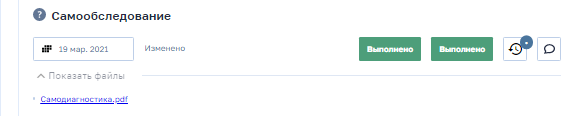 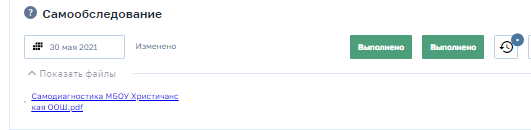 До 25 марта 2022 г. ШНОР разрабатывает концептуальные документы куратор подтверждает:- Концепция развития- Среднесрочная программа-Антирисковые программы (согласно своим верифицированным РПШ)Все документы в ПДФ, на фирменном бланке школы, утверждены приказом, + печать подпись директора. Загрузку документов не оставляем на последний день, по опыту прошлого года, система будет висеть.ШНОРДоступ к дорожной карте проекта 500+ в личный кабинет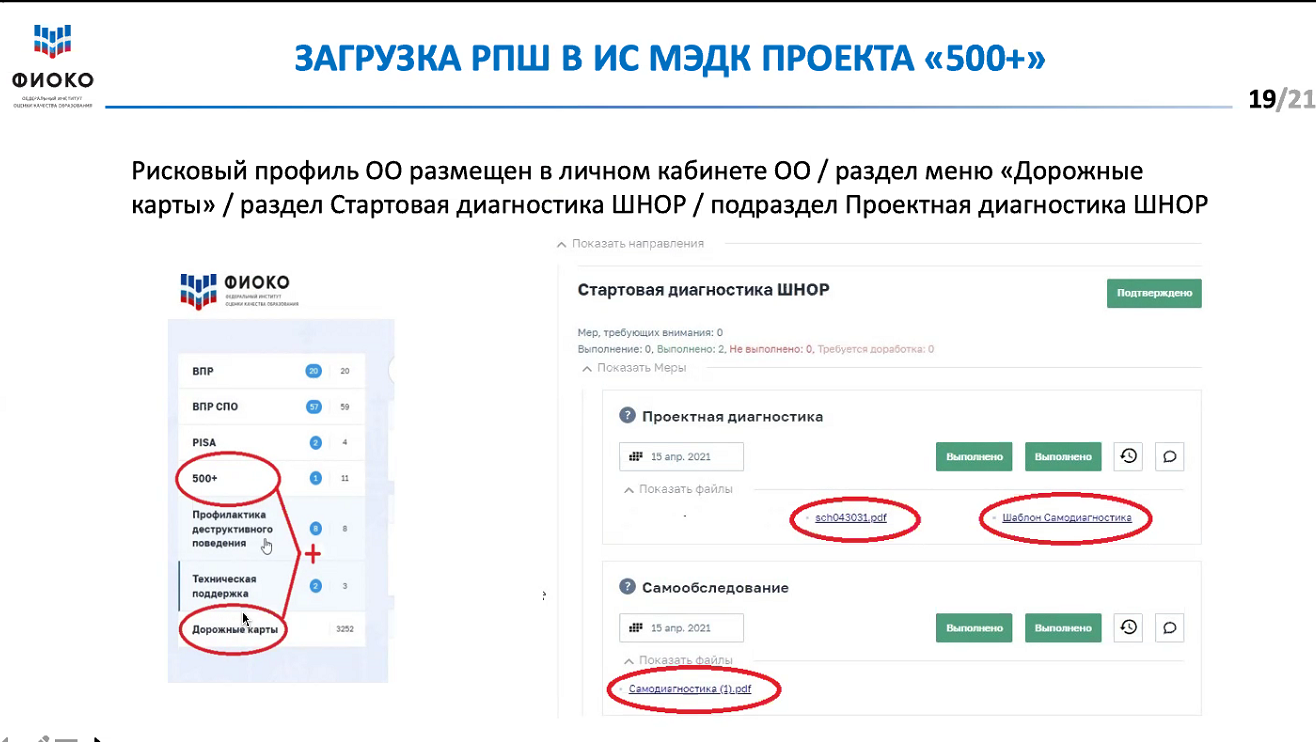 с 14.02.22-01.03.22 –кураторы посещают ШНОР, верифицируют РПШ (рисковые профили школы). До 25.02.2022 ШНОР заполняет Google-таблицу (какие РПШ выделены аналитикой ФИОКО + какие РПШ верифицированы (выбраны школой):https://docs.google.com/spreadsheets/d/1Xn_WU6fzidHCBoYWXXkQFP4lzGc_CZvWEwnRjAYGbUY/edit?usp=sharing3. До 25.02.22 г. ШНОР размещает в ИС МЭДК заполненный шаблон самодиагностики в раздел САМООБСЛЕДОВАНИЕ (обязательно ПДФ и название файла-это название школы МБОУ СОШ №……), куратор подтверждает. И активирует рисковые направления в МЭДК.до 25 марта 2022 г. ШНОР разрабатывает концептуальные документы и размещает в ИС МЭДК (можно и раньше):- Концепция развития- Среднесрочная программа-Антирисковые программы (согласно своим верифицированным РПШ)Все документы в ПДФ, на фирменном бланке школы, утверждены приказом, + печать подпись директора. Загрузку документов не оставляем на последний день, по опыту прошлого года, система будет висеть.При работе в системе ИС МЭДК (личном кабинете) все участники проекта (МО-Куратор-ШНОР), ведем активную переписку в чате.На сайте школы  до 25.02.2022 г. создать раздел Проекта 500+ (активно его развивать), размещать все документы связанные с проектом!!! Прямую ссылку на раздел проекта разместить в Google-таблице:https://docs.google.com/spreadsheets/d/16UY7pscjJwlDeKuKm_LtBleeEoDbr_R36hmKqM-1dr8/edit?usp=sharing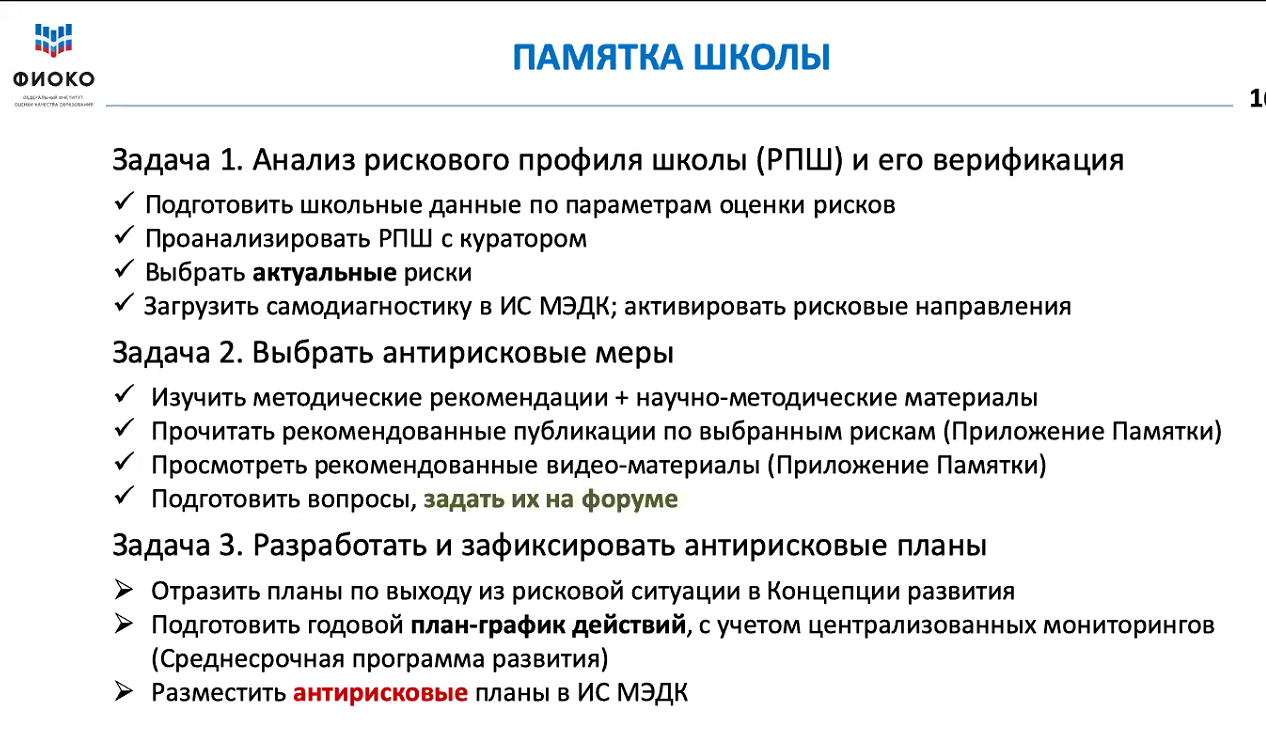 КураторыПри работе в системе ИС МЭДК (личном кабинете) все участники проекта (МО-Куратор-ШНОР), ведем активную переписку в чате.Доступ к личным кабинетам куратора  будет открыт 21.02.2022 (еще формируются федеральным оператором).с 14.02.22-01.03.22 –кураторы посещают ШНОР, верифицируют РПШ (рисковые профили школы). До 25.02.22 - подтверждают самообследование в ИС МЭДКДо 25.03.22 - подтверждают концептуальные документы в ИС МЭДК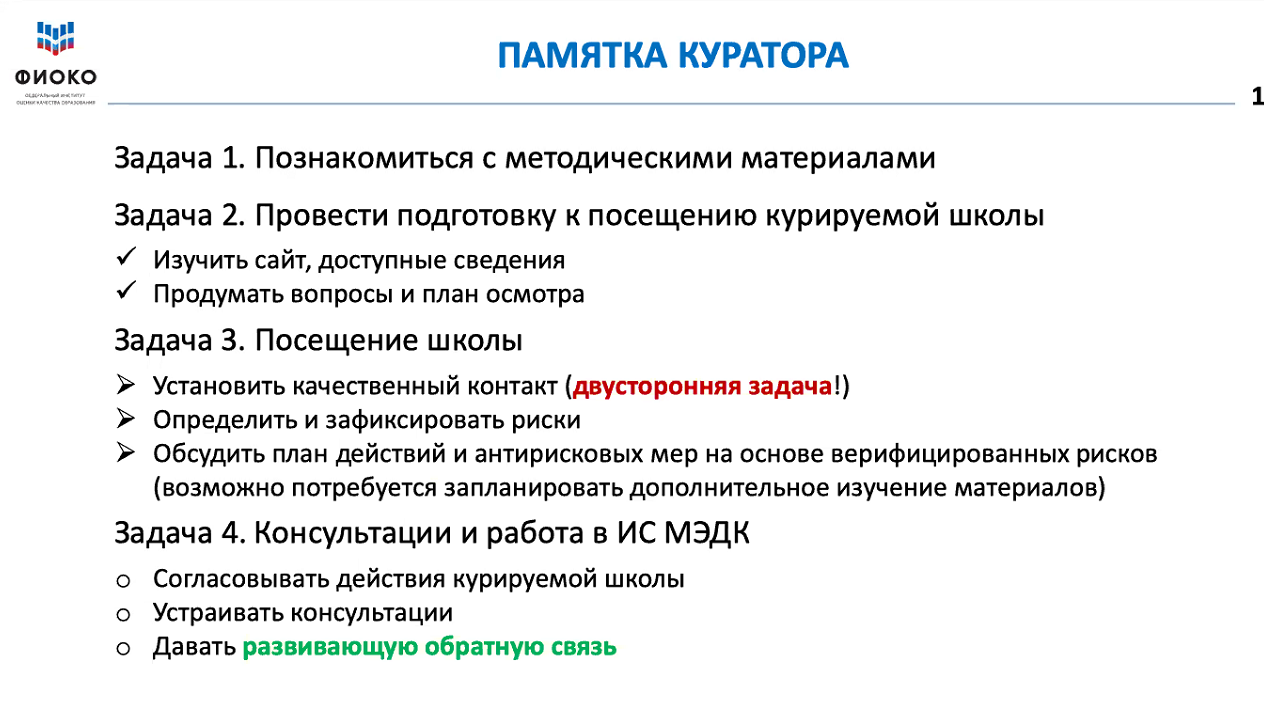 